ISOSHAKU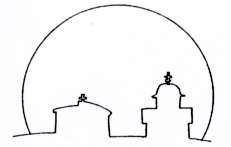 NIMI:						OSOITE:						PUH. NRO:		 	 SYNT. AIKA: 			OLEN KÄYNYT ISOSKOULUTUKSEN VUONNA 			(täytä hakutoiveesi numerojärjestystyksessä vain niiltä osin kuin pääset leireille.) PERUSTELUT HAULLENI:AIEMPI TYÖKOKEMUS:MUUT KURSSIT JA KOULUTUKSET:VAHVUUTENI ISOSENA:KEHITYSKOHTEENI/HEIKKOUTENI:MIKSI HALUAT ISOSEKSI/ISOSTENISOSEKSI/YÖVAHDIKSI? KERRO OMIN SANOIN.MUUTA MAHDOLLISTA:PALAUTA ISOSHAKULOMAKE VIIMEISTÄÄN 13.3.2020.isonenisosten-isonenyö-vahtiPÄIVÄKUMPU 1  Viikonloppu Oriveden seurakuntatalolla16.-17.5 Leiri Päiväkummussa 1.–8.6. Konfirmaatio Orivedellä 14.6.SAARENMAAN RIPARI Viikonloppu Oriveden seurakuntatalolla 25.-26.4. Leiri Saarenmaalla Virossa 16.–25.6. Konfirmaatio Oriveden kirkossa 28.6.PÄIVÄKUMPU 2 Viikonloppu Oriveden seurakuntatalolla23.-24.5.Leiri Päiväkummussa 6.–13.7.Konfirmaatio Orivedellä 19.7.Vuoden 2021 talviripari Vuokatissa hiihtolomallaKESÄKERHOT  Seurakuntakeskuksessa 1.-5.6. ja 8.-12.6PÄIVÄKUMMUN lähetys- ja pajaleiri (10-14-v. ) 15.-18.6.Päiväripari 18.-25.7.Lastenleiri Päiväkummussa 4.-6.8.